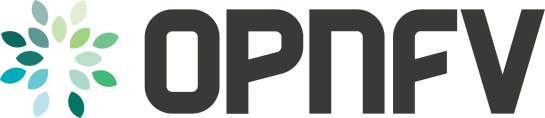 Pinpoint: Use cases and required APIAuthor: Adi Molkho            Version: 2.5                                                                  Jan, 2016IntroductionThe use cases document goal is try and understand what is the required information for a root cause analysis (RCA) service to fully understand the origin of typical problems in a multi-layer, both physical and virtual network. This process would be followed by a gap analysis that will find out if this information exists in the network and if there are APIS to reveal it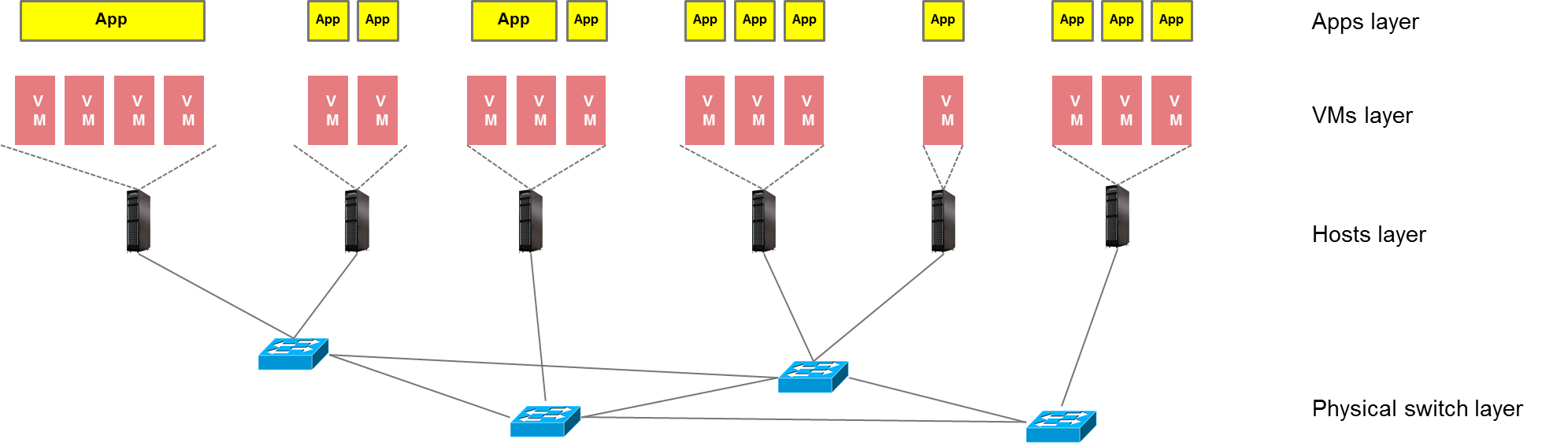 The use case table includes a variety of representative problems from both physical and virtual layer. Each failure appear twice, once in a HA environment and once in a non HA environment. High availability (HA) environment is an environment that exists in most network deployment in which no link is a single point of failure meaning most failures will not affect service. Non HA environment is an environment in which most if not all failures will affect service and will provide additional information regarding the failureUse cases (Non HA deployment) summaryUse cases (HA deployment) summaryAPI summaryRoot Cause    ->SymptomsRequired APIPhysical Switch downManagement port downNeighbor switches port downNeighbor hosts port downVMs connectivity lostApps connectivity lostGet physical topology – Find out all existing switches in the domain, connectivity, connection to racks, connection to hostsGet virtual topologyGet mappings:  VMs to hosts, Hosts to racks, racks to switch ports, apps to VMsSNMP Manager – Receive SNMP  trapsGet switch status/ eventGet switch port status /eventGet NIC status /eventGet VMs status /EventActivate link OAM toolSwitch port downSwitch port downNeighbor switch/ host port downVMs connectivity lostApps connectivity lostGet physical topology – Find out all existing switches in the domain, connectivity, connection to racks, connection to hostsGet virtual topologyGet mappings:  VMs to hosts, Hosts to racks, racks to switch ports, apps to VMsSNMP Manager – Receive SNMP  trapsGet switch port status /eventGet VMs status /EventActivate link OAM toolHost’s Nic DownSwitch port downVMs connectivity lostApps connectivity lostGet mappings:  VMs to hosts, Hosts to racks, racks to switch ports, apps to VMsSNMP Manager – Receive SNMP  trapsGet NIC status /eventGet VMs status /EventActivate link OAM toolDamaged  host cable (Not disconnected)Lost packets and CRC errors in one port of switch Lost packets and CRC errors in and NIC of one hostApps retransmissions may result in app performance degradation Get mappings:  VMs to hosts, Hosts to racks, racks to switch ports, apps to VMsGet switch’s port statisticsGet host’s NIC statisticsGet virtual topologyActivate link quality OAM tool – measure quality of linkOVS crashHost connectivity lostVMs connectivity lostApps connectivity lostGet mappings:  VMs to hosts, apps to VMsGet virtual topologyGet host process list and statusGet OVS switch statusActivate connection toolL2 agent crashOVS may be reconfigureddon’t know if effect trafficGet host process list and statusGet L2 agent statusOVS port downNo communication to a single VMApps connectivity lostGet mappings:  VMs to hosts, apps to VMsGet OVS/ SDN switch port statusGet OVS port down eventHypervisor crashNo connectivity to VMs Couldn’t access VMs via VNC proxyGet mappings:  VMs to hosts, apps to VMsGet Hypervisor status/ eventCheck process up timeHost restartedVMs connectivity lostApps connectivity lostGet virtual topology – mapping VMs to hostsGet host restarted eventIPMI – sys up timevNIC crashNo communication to a single VMApps on that VM, connectivity lostSame as OVS port downGet vNIC statusMTU misconfigureHost/ VM/ App Degraded communication Get mappings:  VMs to hosts, Hosts to racks, racks to switch ports, apps to VMsGet virtual topologyGet actual MTU from all devicesGet expected MTU of all devicesIP address misconfigureNo communication  to Host/ VM/ App Get mappings:  VMs to hosts, apps to VMsGet virtual topologyGet actual IP address all hosts and VMsGet expected IP address of all hosts and VMRoot Cause    ->SymptomsRequired APIPhysical Switch downManagement port down (logically)Neighbor switches port downNeighbor hosts port downDamaged  service – sometimes – If the service is damaged additional indications may popGet physical topology – Find out all existing switches in the domain, connectivity, connection to racks, connection to hostsGet mappings:  VMs to hosts, Hosts to racks, racks to switch ports, apps to VMs – As this is HA scenario VMs and apps may be not that importantSNMP Manager – Receive SNMP  trapsGet switch status/ eventGet switch up timeGet switch port status /eventGet NIC status /eventGet VMs status /Event ??? – through cloud infrastructure, meaning ceilometerActivate link OAM tool – Perform binary fault detection on the connectionSwitch port downSwitch port downNeighbor switch/ host port downDamaged  service – sometimes – If the service is damaged additional indications may popGet physical topology – Find out all existing switches in the domain, connectivity, connection to racks, connection to hostsGet mappings:  VMs to hosts, Hosts to racks, racks to switch ports, apps to VMsSNMP Manager – Receive SNMP  trapsOF-Config for SDN switchesGet switch port status /eventGet VMs status /Event ??? – through cloud infrastructure, meaning ceilometerActivate link OAM tool – Perform binary fault detection on the connectionHost’s Nic DownSwitch port downHost port downDamaged  service – sometimes – If the service is damaged additional indications may popGet mappings:  VMs to hosts, Hosts to racks, racks to switch ports, apps to VMsSNMP Manager – Receive SNMP  trapsGet NIC status /eventGet VMs status /Event ???Remote fault – find in the switch that the other side is downActivate link OAM tool – Perform binary fault detection on the connectionDamaged  host cable (Not disconnected)Lost packets and CRC errors in one port of switch Lost packets and CRC errors in and NIC of one hostApps retransmissions may result in app performance degradation Get mappings:  VMs to hosts, Hosts to racks, racks to switch ports, apps to VMsGet switch’s port statisticsGet host’s NIC statisticsGet virtual topologyActivate link quality OAM tool – measure quality of linkOVS crashVMs connectivity lostApps connectivity lostHost connectivity lostGet mappings:  VMs to hosts, apps to VMsGet virtual topologyGet host process list and statusGet OVS switch statusActivate link OAM tool – Perform binary fault detection on the connectionL2 agent crashOVS may be reconfigureddon’t know if effects trafficGet host process list and statusGet L2 agent statusOVS port downNo communication to a single VMApps connectivity lostGet mappings:  VMs to hosts, apps to VMsGet OVS/ SDN switch port statusGet OVS port down eventHypervisor crashNo connectivity to VMs Couldn’t access VMs via VNC proxyGet mappings:  VMs to hosts, apps to VMsGet Hypervisor status/ eventCheck process up timeHost restartedVMs connectivity lostApps connectivity lostGet virtual topology – mapping VMs to hostsGet host restarted eventIPMI – sys up timevNIC crashNo communication to a single VMApps on that VM, connectivity lostSame as OVS port down – only via vncFind out if the virtlib is checking VM status via vncGet vNIC statusMTU misconfigureHost/ VM/ App Degraded communication Get mappings:  VMs to hosts, Hosts to racks, racks to switch ports, apps to VMsGet virtual topologyGet actual MTU from all devicesGet expected MTU of all devicesIP address misconfigureNo communication  to Host/ VM/ App Get mappings:  VMs to hosts, apps to VMsGet virtual topologyGet actual IP address all hosts and VMsGet expected IP address of all hosts and VM#API name and descriptionWhere to look for it (initial ideas)1Get physical topology – Find out all existing switches in the domain, connectivity, connection to racks, connection to hosts2Get virtual topology3Get mappings:  VMs to hosts, Hosts to racks, racks to switch ports, apps to VMs4SNMP Manager – Receive SNMP  traps5Get switch status/ event6Get switch port status /event7Get NIC status /event8Get VMs status /Event9Activate link OAM tool10Get host’s NIC statistics11Get host process list and status12Get OVS switch status13Get L2 agent status14Get OVS/ SDN switch port status15Get OVS port down event16Get Hypervisor status/ event17Check process up time18Get host restarted event19IPMI – sys up time20VNC ???21Get expected configuration22Get actual configuration